СОВЕТ ДЕПУТАТОВТАТАРСКОГО СЕЛЬСКОГО ПОСЕЛЕНИЯМОНАСТЫРЩИНСКОГО РАЙОНА СМОЛЕНСКОЙ ОБЛАСТИРЕШЕНИЕот 25 сентября 2023 года  №16О внесении изменений в решение Совета депутатов Татарского сельского  поселения Монастырщинского района Смоленской области от 24.12.2021 № 33«Об утверждении Порядка формирования, ведения и обязательного опубликования Перечня муниципального имущества Татарского сельского поселения Монастырщинского района Смоленской области, предназначенного для оказания имущественной поддержки субъектам малого и среднего предпринимательства и организациям, образующим инфраструктуру поддержки субъектов малого и среднего предпринимательства, а так же самозанятым гражданам»	В соответствии со статьей 18 Федерального закона от 24.07.2007 № 209-ФЗ «О развитии малого и среднего предпринимательства в Российской Федерации», Федеральным законом от 22.07.2008 года № 159-ФЗ «Об особенностях отчуждения движимого и недвижимого имущества, находящегося в государственной собственности субъектов Российской Федерации или в муниципальной собственности и арендуемого субъектами малого среднего предпринимательства, и о внесении изменений в отдельные законодательные акты Российской Федерации», Уставом Татарского сельского поселения Монастырщинского района Смоленской области, Совет депутатов Татарского сельского поселения Монастырщинского района Смоленской области	РЕШИЛ:Внести следующие изменения в решение Совета депутатов Татарского сельского поселения Монастырщинского района Смоленской области от 24.12.2021 № 33 «Об утверждении Порядка формирования, ведения и обязательного опубликования Перечня муниципального имущества Татарского сельского поселения Монастырщинского района Смоленской области, предназначенного для оказания имущественной поддержки субъектам малого и среднего предпринимательства и организациям, образующим инфраструктуру поддержки субъектов малого и среднего предпринимательства, а так же самозанятым гражданам»:- пункт 1.1. изложить в новой редакции:«Настоящий Порядок формирования, ведения, обязательного опубликования Перечня муниципального имущества, предназначенного для передачи во владение и (или) в пользование субъектам малого и среднего предпринимательства и организациям, образующим инфраструктуру поддержки субъектов малого и среднего предпринимательства, а так же самозанятым гражданам (далее - Порядок) разработан в соответствии с Федеральным законом от 24.07.2007 № 209-ФЗ «О развитии малого и среднего предпринимательства в Российской Федерации», Федеральным законом от 22.07.2008 № 159-ФЗ «Об особенностях отчуждения движимого и недвижимого имущества, находящегося в государственной собственности субъектов Российской Федерации или в муниципальной собственности и арендуемого субъектами малого и среднего предпринимательства, и о внесении изменений в отдельные законодательные акты Российской Федерации»;- пункт 1.6. изложить в новой редакции:«Запрещаются продажа переданного субъектам малого и среднего предпринимательства и организациям, образующим инфраструктуру поддержки субъектов малого и среднего предпринимательства, а так же самозанятым гражданам имущества, переуступка прав пользования им, передача прав пользования им в залог и внесение прав пользования таким имуществом в уставный капитал любых других субъектов хозяйственной деятельности, за исключением возмездного отчуждения такого имущества в собственность субъектов малого и среднего предпринимательства, а так же самозанятым гражданам в соответствии с частью 2.1 статьи 9Федерального закона от 22.07.2008 № 159-ФЗ «Об особенностях отчуждения движимого и недвижимого имущества, находящегося в государственной собственности субъектов Российской Федерации или в муниципальной собственности и арендуемого субъектами малого и среднего предпринимательства, и о внесении изменений в отдельные законодательные акты Российской Федерации»;- пункт 2.1. изложить в новой редакции:«В Перечень включается движимое и недвижимое имущество, находящееся в собственности Татарского сельского поселения Монастырщинского района Смоленской области, свободное от прав третьих лиц (за исключением имущественных прав субъектов малого и среднего предпринимательства, а так же самозанятых граждан), необходимое для обеспечения предпринимательской деятельности субъектов малого и среднего предпринимательства, а так же самозанятых граждан, занимаемое организациями, образующими инфраструктуру поддержки малого и среднего предпринимательства, а также иное имущество, в том числе земельные участки, здания, строения, сооружения, нежилые помещения, оборудование, машины, механизмы, установки, транспортные средства, инвентарь, инструменты, предоставляемые на возмездной основе, безвозмездной основе или на льготных условиях, в соответствии с муниципальными программами (подпрограммами) по развитию и поддержке малого и среднего предпринимательства, а так же самозанятых граждан. В случае нахождения движимого и недвижимого имущества на праве хозяйственного ведения муниципального унитарного предприятия в Перечень включается движимое и недвижимое имущество исключительно с согласия предприятия». 2. Настоящее решение подлежит официальному опубликованиюв печатном средстве массовой информации органов местного самоуправления Татарского сельского поселения Монастырщинского района Смоленской области в информационной газете  «Информационный вестник Татарского сельского поселения» и размещению в информационно-телекоммуникационной сети «Интернет» на официальном сайте Администрации Татарского сельского поселения Монастырщинского района Смоленской области.           3. Настоящее решение вступает в силу с момента подписания.Глава муниципального образованияТатарского сельского поселенияМонастырщинского районаСмоленской области							          Г.П. Кулагин	                                                                           Приложение к решениюСовета депутатов Татарского сельского поселения Монастырщинского района Смоленской области «Об утверждении Порядка формирования, ведения и обязательного опубликования Перечня муниципального имущества Татарского сельского поселения Монастырщинского района Смоленской области, предназначенного для оказания имущественной поддержки субъектам малого и среднего предпринимательства и организациям, образующим инфраструктуру поддержки субъектов малого и среднего предпринимательств, а также самозанятым гражданам  от 24.12.2021 № 33 (в редакции решения от 25.09.2023 № 16)Порядокформирования, ведения и обязательного опубликования Перечня муниципального имущества Татарского сельского поселения Монастырщинского района Смоленской области, предназначенного для оказания имущественной поддержки субъектам малого и среднего предпринимательства и организациям, образующим инфраструктуру поддержки субъектов малого и среднего предпринимательства, а так же самозанятым гражданам1. Общие положения1.1. Настоящий Порядок формирования, ведения, обязательного опубликования Перечня муниципального имущества, предназначенного для передачи во владение и (или) в пользование субъектам малого и среднего предпринимательства и организациям, образующим инфраструктуру поддержки субъектов малого и среднего предпринимательства, а так же самозанятым гражданам (далее - Порядок) разработан в соответствии с Федеральным законом от 24.07.2007 № 209-ФЗ «О развитии малого и среднего предпринимательства в Российской Федерации», Федеральным законом от 22.07.2008 № 159-ФЗ «Об особенностях отчуждения движимого и недвижимого имущества, находящегося в государственной собственности субъектов Российской Федерации или в муниципальной собственности и арендуемого субъектами малого и среднего предпринимательства, и о внесении изменений в отдельные законодательные акты Российской Федерации».1.2. Настоящий Порядок регулирует правила формирования, ведения и публикации Перечня муниципального имущества Татарского сельского поселения Монастырщинского района Смоленской области, предназначенного для передачи во владение и (или) в пользование субъектам малого и среднего предпринимательства, а так же самозанятым гражданам (далее - Перечень).1.3. Перечень формируется в соответствии с настоящим Порядком и утверждается распоряжением Администрации Татарского сельского поселения Монастырщинского района Смоленской области.1.4. Имущество, включенное в Перечень, может быть использовано только в целях предоставления его в пользование субъектам малого и среднего предпринимательства и организациям, образующим инфраструктуру поддержки субъектов малого и среднего предпринимательства, а так же самозанятым гражданам.1.5. Имущество, включенное в Перечень, предоставляется в пользование субъектам малого и среднего предпринимательства и организациям, образующим инфраструктуру поддержки субъектов малого и среднего предпринимательства, а так же самозанятым гражданам на срок не менее 5 лет. Уменьшение срока предоставления в пользование указанного имущества допускается лишь на основании письменного заявления субъекта малого и среднего предпринимательства или организации, образующей инфраструктуру поддержки субъектов малого и среднего предпринимательства, а так же самозанятого гражданина.1.6. Запрещаются продажа переданного субъектам малого и среднего предпринимательства и организациям, образующим инфраструктуру поддержки субъектов малого и среднего предпринимательства, а так же самозанятым гражданам имущества, переуступка прав пользования им, передача прав пользования им в залог и внесение прав пользования таким имуществом в уставный капитал любых других субъектов хозяйственной деятельности, за исключением возмездного отчуждения такого имущества в собственность субъектов малого и среднего предпринимательства, а так же самозанятым гражданам в соответствии с частью 2.1 статьи 9Федерального закона от 22.07.2008 № 159-ФЗ «Об особенностях отчуждения движимого и недвижимого имущества, находящегося в государственной собственности субъектов Российской Федерации или в муниципальной собственности и арендуемого субъектами малого и среднего предпринимательства, и о внесении изменений в отдельные законодательные акты Российской Федерации».2. Порядок формирования Перечня2.1. В Перечень включается движимое и недвижимое имущество, находящееся в собственности Татарского сельского поселения Монастырщинского района Смоленской области, свободное от прав третьих лиц (за исключением имущественных прав субъектов малого и среднего предпринимательства, а так же самозанятых граждан), необходимое для обеспечения предпринимательской деятельности субъектов малого и среднего предпринимательства, а так же самозанятых граждан, занимаемое организациями, образующими инфраструктуру поддержки малого и среднего предпринимательства, а также иное имущество, в том числе земельные участки, здания, строения, сооружения, нежилые помещения, оборудование, машины, механизмы, установки, транспортные средства, инвентарь, инструменты, предоставляемые на возмездной основе, безвозмездной основе или на льготных условиях, в соответствии с муниципальными программами (подпрограммами) по развитию и поддержке малого и среднего предпринимательства, а так же самозанятых граждан. В случае нахождения движимого и недвижимого имущества на праве хозяйственного ведения муниципального унитарного предприятия в Перечень включается движимое и недвижимое имущество исключительно с согласия предприятия».2.2. Формирование Перечня представляет собой действия по подготовке проекта распоряжения Татарского сельского поселения Монастырщинского района Смоленской области об утверждении Перечня либо его изменении и дополнении путем включения или исключения из Перечня соответствующего имущества, а также поддержание информации, содержащейся в нем, в актуальном состоянии.2.3. Ведение Перечня представляет собой деятельность по занесению в него данных о соответствующем муниципальном имуществе, изменению и дополнению Перечня, а также его хранению в электронном и бумажном виде.2.4. Не подлежат включению в Перечень объекты муниципальной собственности, которые используются для решения вопросов местного значения (здания детских садов, школ, больниц и прочие).2.5. Объекты муниципальной собственности могут быть исключены из Перечня в случаях:- невостребованности объекта для указанных в п. 2.1 настоящего Порядка целей;- необходимости использования помещения для муниципальных или государственных нужд;- в случае передачи в установленном законом порядке объекта в государственную собственность Российской Федерации.3. Порядок ведения Перечня3.1. Перечень включает в себя описание объекта учета с указанием его адреса и технических характеристик.3.2. Формирование и ведение Перечня, а также учет объектов, входящих в него, осуществляется Администрацией Татарского сельского поселения Монастырщинского района Смоленской области.3.3. Ведение Перечня осуществляется на бумажном и электронном носителе. Ведение базы данных муниципального имущества означает занесение в нее объектов учета и данных о них, обновление данных об объектах учета и их исключение из указанной базы данных при внесении изменений или дополнений в установленном порядке в утвержденный Перечень.3.4. Информация об объектах учета, содержащаяся в реестре, предоставляется любым заинтересованным лицам в соответствии с законодательством Российской Федерации.4. Порядок официального опубликования Перечня4.1. Перечень, а также все изменения и дополнения, вносимые в него, подлежат обязательному опубликованию на официальном сайте Администрации Татарского сельского поселения Монастырщинского района Смоленской области в сети «Интернет» и (или) на официальных сайтах информационной поддержки субъектов малого и среднего предпринимательства.4.2. Опубликование Перечня, а также всех изменений и дополнений, вносимых в него, производится в течение 14 дней со дня принятия решения о его утверждении, изменении и дополнении.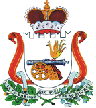 